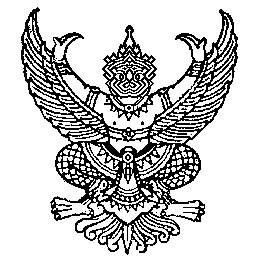 ประกาศเทศบาลตำบลห้วยยางเรื่อง หลักเกณฑ์การสร้างขวัญ กำลังใจ และการลงโทษแก่พนักงานในสังกัดของเทศบาลตำบลห้วยยาง...............................................................		ตามที่เทศบาลตำบลห้วยยาง ได้ดำเนินการประเมินความพึงพอใจและแรงจูงใจของพนักงานในสังกัดโดยได้ประเมินจากพนักงานเทศบาลลูกจ้างประจำและพนักงานจ้างในด้านการบริหารงานของผู้บริหารการบริหารจัดการด้านทรัพยากรบุคคลการจัดสภาพแวดล้อมในการทำงานและแรงจูงใจในการทำงานซึ่งแบบประเมินได้สอบถามความคิดเห็นในแง่มุมต่างในการทางานประกอบด้วยความคิดเห็นเกี่ยวกับงานในความรับผิดชอบสภาพแวดล้อมในการทำงานภาวะผู้นำและวัฒนธรรมองค์กรค่าตอบแทนและสวัสดิการโอกาสและความก้าวหน้าทางอาชีพในองค์กรการรักษาดุลยภาพระหว่างชีวิตการทางานและชีวิตส่วนตัวความพึงพอใจในการทำงานโดยรวมจากการประเมินดังกล่าวผู้บริหารจึงนำผลการประเมินมาสร้างแรงจูงใจและการลงโทษให้กับพนักงานสังกัดของเทศบาลตำบลห้วยยาง ตั้งแต่ปีงบประมาณพ.ศ. ๒๕๖4 ดังนี้	๑. มีการยกย่องชมเชยบุคลากรดีเด่นในด้านต่างๆเช่นด้านการทางานด้านคุณธรรมจริยธรรม	๒. มีการมอบของรางวัลให้กับพนักงานดีเด่นที่ไม่เคยลา	๓. มีการมอบเงินช่วยเหลือพนักงานที่คลอดบุตรและกรณีประสบภัยต่างๆ	๔. มีการมอบเงินช่วยเหลือกรณีญาติและพนักงานเสียชีวิต	การลงโทษ	1. มีการว่ากล่าวตักเตือนด้วยวาจา	2. มีการบันทึกชี้แจงเป็นลายลักษณ์อักษร	3. มอบหมายงานอื่นให้ปฏิบัติเนื่องจากกระทำความผิด	4. มีการสั่งลงโทษกระทำผิดวินัยอย่างไม่ร้ายแรงดังนั้นจึงให้พนักงานเทศบาล ลูกจ้างประจำและพนักงานจ้างปฏิบัติตามอย่างเคร่งครัดทั้งนี้ตั้งแต่บัดนี้เป็นต้นไป	ประกาศ  ณ  วันที่  ๑  ตุลาคม พ.ศ.  ๒๕๖3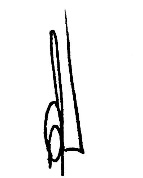           (นายสมชาย  สุวรรณคาม)				       นายกเทศมนตรีตำบลห้วยยาง